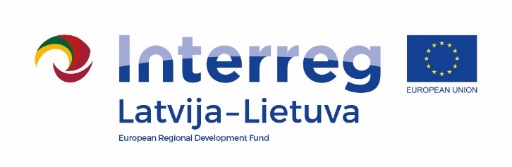 „Four Seasons Exciting Journey in Manor Parks” Project LLI-313  „4SeasonsParks”Rokiškis regional museumManor and parks possesors training programTrainings theme: Historic development of parks and their valuesThe first day of trainings. 5 October, 2018 (friday)Themes: Architectonic and landscape values and Principles of functionality of historic parks will be analyze the aspects of the urban environment and the historical architectural ensemble. Values of park will be analyzed using multilayer analysis methods and criteria.The second day of trainings. 19 October, 2018 (friday)* Creative workshops require that trainings participants discard their representative park scheme (A3 or larger), photos with the most beautiful and with the most problematic places. Also the park situation in the city or town context.HoursThemeLectors10.00–10.30Presentation of the project, welcome word.Nijolė Šniokienė, director of Rokiškis regional museum10.30–11.30The estate's place of residence and urban structure. Historical park is an element of the economic, cultural and urban development of the regionSteponas Deveikis, LKAS; Vaiva Deveikienė, LKAS, VGTU11.30–12.30Ensemble and functionality of the manor house. The park is a structural part of the manor ensembleVaiva Deveikienė, LKAS, VGTU; Indra Bieliūnaitė, LKAS; Steponas Deveikis, LKAS12.30–13.00Questions and discussionsAll trainings participants13.00–14.00Dinner14.00–15.00Multi-layered analysis of the composition of the historical park. Park Value Preservation and RestorationVaiva Deveikienė, LKAS, VGTU; Julija Musteikytė, SĮ Vilniaus planas15.00–16.00Practical aspects analysis of the historical park.Case Studies - Creative Workshops *Moderator Vaiva DeveikienėAll trainings participants16.00–17.00Presentation of practical trainings results, questions, discussionsAll trainings participantsHoursThemeLectors10.00 -11.30Ecological aspect. The park as live organism. The viability and ecological balance of the park as the promotion of his visit and attraction objectAndželika Kriaučiūnienė, Trakų INP; Steponas Deveikis, LKAS11.30 -13.00Aesthetic aspect. The park is an art workVaiva Deveikienė, LKAS, VGTU13.00 – 14.00	Dinner14.00 – 15.00 Social aspect. The values of the park are the basis for its renewal and revival. What's the most important in our park?Gintaras Bingelis, VšĮ „Ilzenbergo dvaras“15.00 – 16.30Practical aspects analysis of the historical park.Case Studies - Creative Workshops *Moderator Vaiva Deveikienė, Gintaras BingelisAll trainings participants16.30 – 17.00Discussions All trainings participants